        			AGENDA 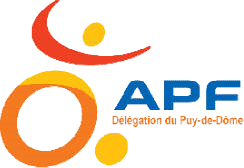                                     Délégation de l'Allier Mois de AVRIL 2018 → Les Elus assurent une permanenceMPDHles MARDIS après-midisde 14h30 à 16h00  ou sur rendez-vousRetrouvez nous sur notre page FACEBOOK : APF Allier  ou sur notre BLOG : Apf03.blogs.apf.asso.fr  ACTIVITES  Pour participer, pensez à vous inscrire par téléphone ou par mail :  gilles.boireau@apf.asso.fr 04.70.48.13.60. ACTIONS de la DD 03Téléphone 04.70.48.13.60. Mail : dd.03@apf.asso.fr CLUB DE LOISIRS APFMardi 10 AVRIL  : Groupe Sclérose En Plaques  à Montluçon de 14h30 à 16h30Mercredi  4 AVRIL : Club : jeuxLundi 23 AVRIL  : Groupe Sclérose En Plaques  secteur Moulins/Yzeure de 14h30 à 16h30Dimanche 8 AVRIL : CARNAVAL de Moulins, on regarde passer le défilé : Rdv à partir de 15h dvant la délégation APF Mercredi  11 AVRIL : Club : loto + jeux Mercredi  18 AVRIL : Club : jeuxMercredi 26 AVRIL : Sortie bowling pour certains, activité club, jeux pour les autresClub APF : 17-19 place des Halles à MOULINS